 Lesson 3: Self Talk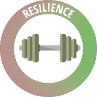 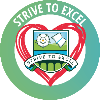 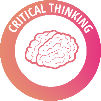 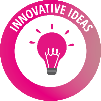 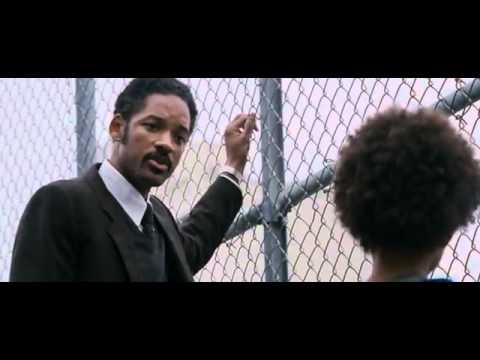 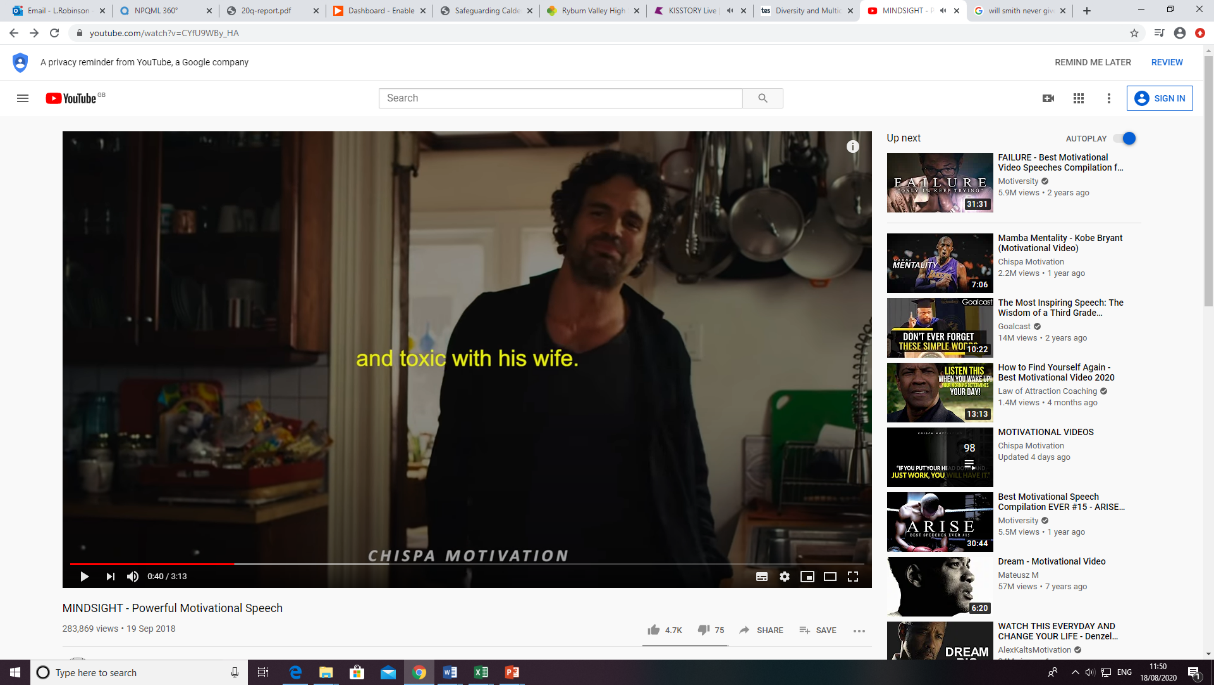 Watching the clip, what is the difference bet ween these  2 men?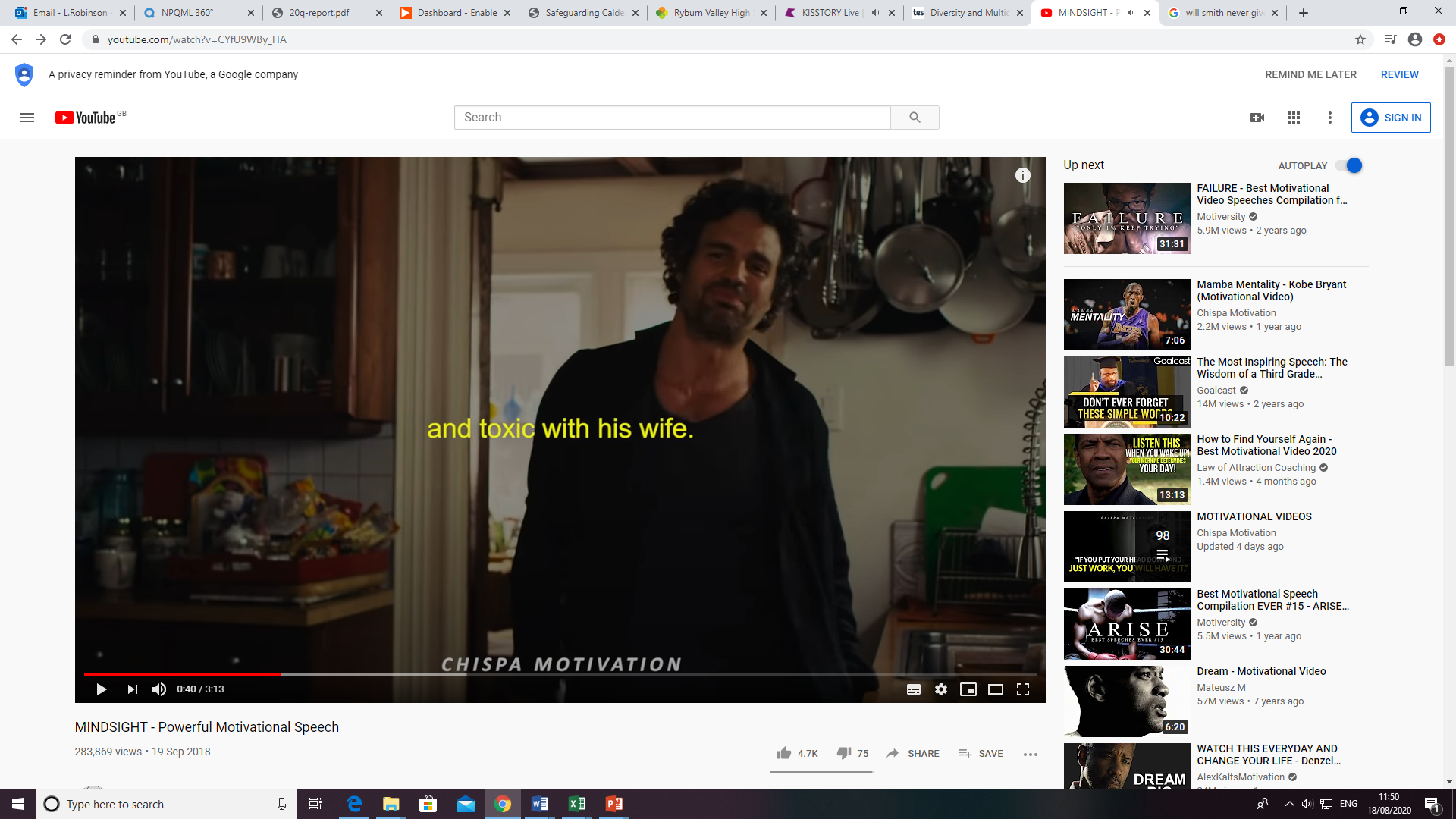 How would these thoughts make you would these thoughts make you feel? Draw an emoji and / or lable an emotion. What do all these emotions have in common?Now do the same with these thoughts / self talk.What do all these emotions have in common? 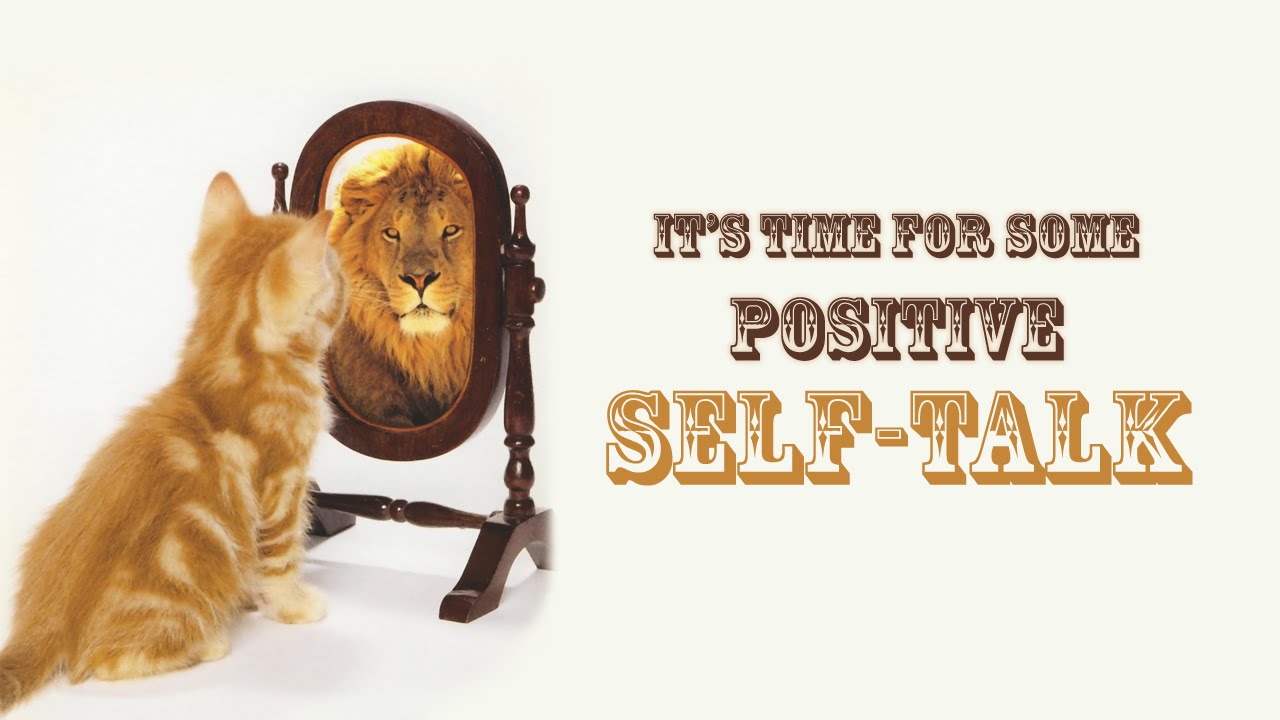 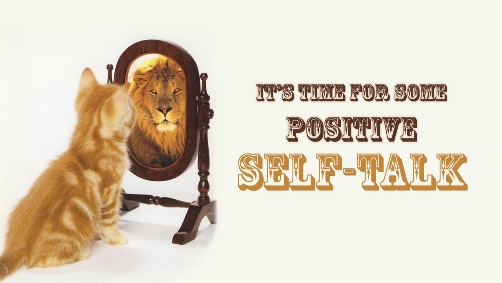 ID Competition Planning  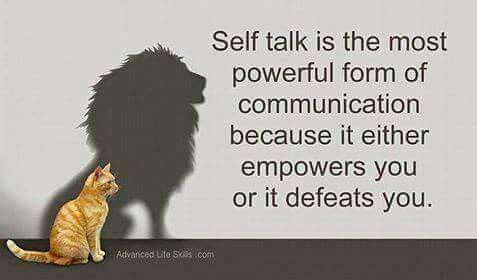 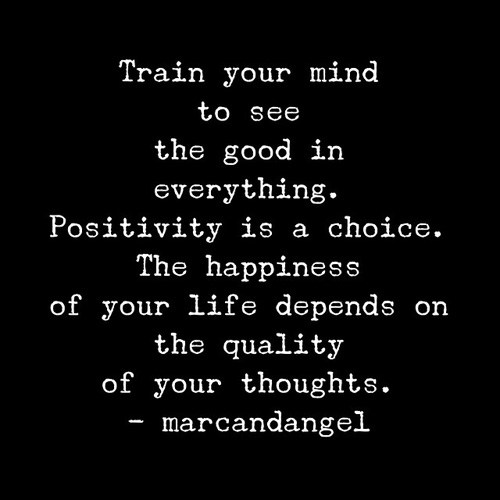 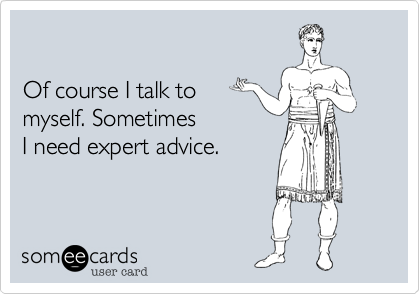 Positive Self-TalkSituationNegative Self-TalkHaving to stand up in front of the classGoing for an audition for a playHaving coursework to finish by the end of the weekendAsking someone out you fancyFailing out with a friendGetting poor results on a maths testTaking an exam in a subject that you don’t enjoyBeing told you can’t stay out lateWanting to wear clothes that other people may not find coolTask 1: List your key strengthsTask 2: Make these into positive, self-talk sentences 